Publicado en Barcelona  el 14/06/2018 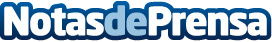 Talio y el aprendizaje personalizadoTalio, siempre a la vanguardia de las últimas novedades sobre formación y las TIC, hablan de lo importante que resulta la personalización del aprendizaje en el panorama actual, y como esto se puede llevar a cabo a través de las TICDatos de contacto:Eva GarciaNota de prensa publicada en: https://www.notasdeprensa.es/talio-y-el-aprendizaje-personalizado_1 Categorias: Nacional Programación Software http://www.notasdeprensa.es